§3251.  Ditches, drains and culverts; control; damagesThe municipal officers of a town may at the expense of the town construct ditches, drains and culverts to carry water away from any highway or road therein, and over or through any lands of persons or corporations, when they deem it necessary for public convenience or for the proper care of such highway or road, provided no such ditch, drain or culvert shall pass under or within 20 feet of any dwelling house without the consent of the owner thereof. Such ditches, drains and culverts may be constructed under such highways or roads. Such ditches, drains or culverts shall be under the control of said municipal officers and interference therewith may be punishable by a fine of not more than $500 or by imprisonment for not more than 3 months, or by both. If such town does not maintain and keep in repair such ditches, drains and culverts, the owner or occupant of the lands through or over which they pass may have his action against the town for damages thereby sustained.Before land is so taken, notice shall be given and damages assessed and paid therefor as is provided for the location of town ways.The State of Maine claims a copyright in its codified statutes. If you intend to republish this material, we require that you include the following disclaimer in your publication:All copyrights and other rights to statutory text are reserved by the State of Maine. The text included in this publication reflects changes made through the First Regular and First Special Session of the 131st Maine Legislature and is current through November 1. 2023
                    . The text is subject to change without notice. It is a version that has not been officially certified by the Secretary of State. Refer to the Maine Revised Statutes Annotated and supplements for certified text.
                The Office of the Revisor of Statutes also requests that you send us one copy of any statutory publication you may produce. Our goal is not to restrict publishing activity, but to keep track of who is publishing what, to identify any needless duplication and to preserve the State's copyright rights.PLEASE NOTE: The Revisor's Office cannot perform research for or provide legal advice or interpretation of Maine law to the public. If you need legal assistance, please contact a qualified attorney.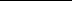 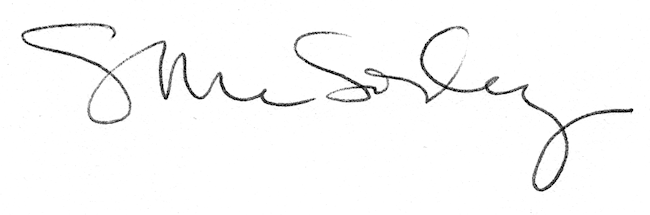 